附件15：2016年宝安区商贸业奖励的申报指南根据《宝安区贯彻落实<关于支持企业提升竞争力的若干措施>的实施方案》，对我区企业给予政策扶持。由于目前相关操作规程还未正式印发，为有效推进2016年度宝安区商业资助项目，现开始接受项目预申请，有关事项通知如下：一、申报对象符合宝安区商贸业奖励资金申报要求相关规定企业（见附件）。二、受理时间本次申报采用集中申报，申报时间为2016年10月11日至2016年10月31日。三、受理地点纸质材料提交到：宝安区企业服务中心（23区新安三路海关大厦20楼金融超市大厅），同时现场提交电子版材料。四、申报材料和申报程序请参照相关商贸业奖励资金申报要求和申报指南（见附件，含申请表格）。五、其他事项我局未指定任何机构或公司提供与专项资金申请相关的收费服务。为方便各申请单位进行申报，我局设立热线咨询电话，解答申请单位在申请过程中遇到的问题，以及为申请单位提供申请指导。联系电话（物流商务科）：商业、电子商务：范小姐  27660420、傅先生  27660683；金融业、现代物流业：傅先生  27660683、吴先生 27849226；附件：1.商贸业奖励资金申报要求      2.宝安区商贸业奖励资金申请表     3. 材料装订参考样本附件1：商贸业奖励资金申报要求（一）政策依据《宝安区贯彻落实<关于支持企业提升竞争力的若干措施>实施方案》：对总部在宝安区注册、在本市已有10家以上直营门店的连锁经营企业，在宝安区每新开设1个连锁门店（只限直营店），营业面积在1000-3000平方米、3000-6000平方米、6000-20000平方米、20000平方米以上的，分别给予10万元、20万元、30万元、50万元的一次性奖励；对总部在深圳市（宝安区外）注册的连锁经营企业，相应奖励标准减半执行，单个企业累计奖励总额不超过100万元；对农产品、医药、快速消费品等关系民生的重点领域，在宝安区已有30个网络配送点(只限直营门店）的企业，在宝安每增加5个配送点(只限直营门店），给予最高10万元的一次性奖励，单个企业累计奖励总额不超过50万元；对购物中心、新闻媒体、行业协会等开展经批准的全区性、跨行业联动购物节，经认定具有明显消费带动效应的，按活动总体投入资金的30%、不超过200万元予以补贴；为保护和传承宝安区老字号品牌，对经区认定的老字号给予每年不超过20万元的品牌建设宣传补贴。（二）奖励对象和条件申请企业应同时具备下列条件：1.在宝安区注册的法人企业，或国家连锁100强、省市连锁50强在我区的分支机构。2.从事各类产品批发零售的商贸企业，包括各类连锁销售企业、购物中心（含综合超市、百货店、专业市场、产品展示销售交易中心等）；或参与购物节等活动的新闻媒体、行业协会。（三）奖励范围和标准1.对总部在宝安区注册、在本市已有10家以上直营门店的连锁零售企业，在宝安区每新开设1个连锁门店（只限直营店）且营业面积在1000-3000平米、3000-6000平米、6000-20000、20000平米以上的，分别给予10万元、20万元、30万元、50万元的一次性奖励。对总部在深圳市其他城区注册的，相应奖励标准减半执行。单个企业每年累计奖励总额不超过100万元。2.对农产品、医药、快速消费品等关系民生的重点领域且在宝安区已有30个商业零售网点(只限直营门店）的企业，在宝安每增加5个零售网点(只限直营门店），给予10万元的一次性奖励。对总部在深圳市其他城区注册的，相应奖励标准减半执行。单个企业每年累计奖励总额不超过50万元。3.对购物中心、新闻媒体、行业协会等开展经批准的全区性、跨行业联动购物节，具有明显消费带动效应的，按活动总体投入资金30%给予奖励。其中，主会场的奖励额不超过20万元，分会场的奖励额不超过15万元，主力商家的奖励额不超过5万元，新闻媒体、行业协会的奖励额不超过20万元。4.对经行业主管部门或其委托的机构认定的老字号品牌（商号、产品）的法人企业，给予每年20万元的品牌建设宣传奖励。（四）申请材料1.基础材料（1）专项资金申请表；（2）企业营业执照、组织机构代码证、税务登记证（需年度检验合格，已办理“多证合一”仅需提供复合凭证，如分支机构申请需同时提供法人企业和分支机构证件）、法定代表人身份证；（3）税务部门出具的上年度纳税证明；（4）经会计师事务所审计的上两个年度审计报告及近期财务报表；（5）企业所获得荣誉（有则提供）;2.附加材料（1）申请第（三）部分第1项的，应附加提供门店清单（含新开和已有门店）、新开直营门店营业执照副本、新开直营门店场所租赁合同或房地产证、在本市已有直营门店的营业执照(至少10家以上)；（2）申请第（三）部分第2项的，应附加提供网点清单（含新开和已有网点）、新增商业零售网点营业执照副本、新增商业零售网点租赁合同或房地产证、在宝安区已有商业零售网点的营业执照(至少30家以上)；（3）申请第（三）部分第3项的，应附加提供实际发生费用的合同、发票、活动备案证明文件； （4）申请第（三）部分第4项的，应附加提供经认定为老字号品牌的认定文件；（5）在受理审核过程中主管部门确认需要追加的辅助证明材料。企业应按照上述要求提供真实、完整的申请材料。申请材料一式两份并加盖企业公章（按规定顺序排列并设置封面、目录，用A4纸制作装订成册、全册加盖骑缝章）,各类证照、证明和项目投资资料需验原件收复印件；同时要求提交申报材料的电子文档（包括有关证明材料的扫描件）。凡与申请有关的外文资料,须同时报送中文译本或加注中文标注。附件2:宝安区商贸业奖励资金申请表附件3：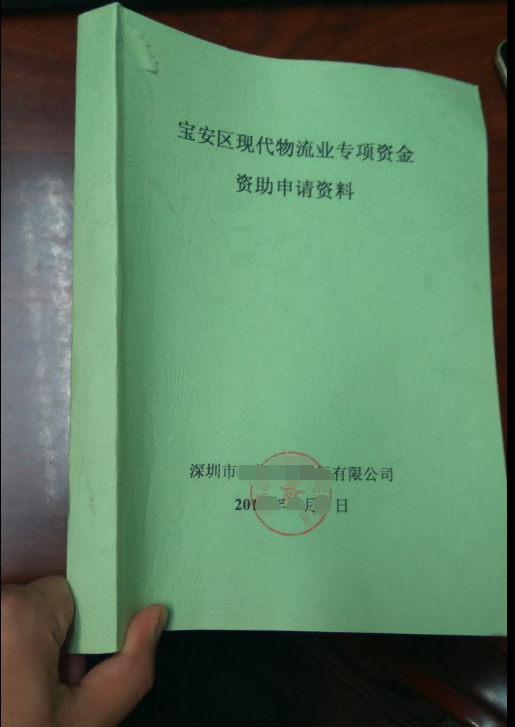 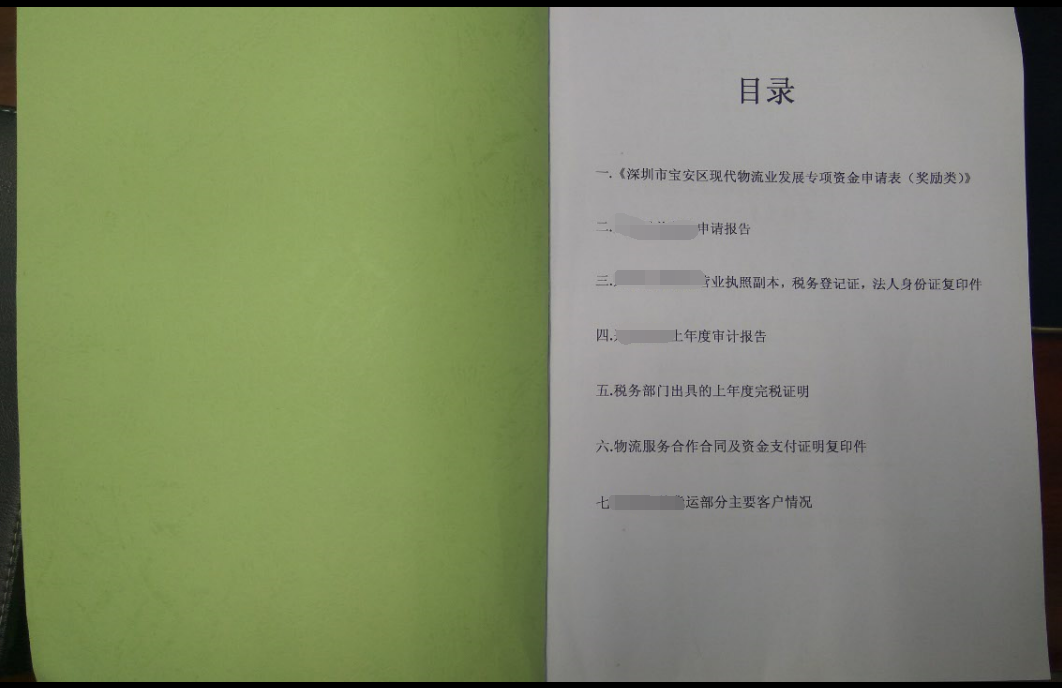 申报单位：（盖章）     申报单位：（盖章）     申报单位：（盖章）     申报单位：（盖章）     申报单位：（盖章）     申报单位：（盖章）     填表日期：       年    月     日填表日期：       年    月     日填表日期：       年    月     日填表日期：       年    月     日填表日期：       年    月     日填表日期：       年    月     日企业情况（企业填写）企业情况（企业填写）企业情况（企业填写）企业情况（企业填写）企业情况（企业填写）企业情况（企业填写）企业情况（企业填写）企业情况（企业填写）企业情况（企业填写）企业情况（企业填写）企业情况（企业填写）企业情况（企业填写）基本资料企业名称企业名称注册时间注册时间基本资料注册地址注册地址基本资料办公地址办公地址基本资料主营业务主营业务基本资料机构代码机构代码社保编号员工人数员工人数基本资料法定代表人法定代表人联系电话手机号码手机号码基本资料联系人联系人联系电话手机号码手机号码基本资料职务职务Email基本资料开户行开户行企业账号　近三年财务状况（万元）　近三年财务状况（万元）　近三年财务状况（万元）     年度指标     年度指标201X年201X年201X年201X年201X年201X年201X年　近三年财务状况（万元）　近三年财务状况（万元）　近三年财务状况（万元）总收入总收入　近三年财务状况（万元）　近三年财务状况（万元）　近三年财务状况（万元）出口收入出口收入　近三年财务状况（万元）　近三年财务状况（万元）　近三年财务状况（万元）净利润净利润　近三年财务状况（万元）　近三年财务状况（万元）　近三年财务状况（万元）纳税总额纳税总额　近三年财务状况（万元）　近三年财务状况（万元）　近三年财务状况（万元）总资产总资产　近三年财务状况（万元）　近三年财务状况（万元）　近三年财务状况（万元）资产负债率资产负债率近三年企业违法违规或接受有关部门调查情况近三年企业违法违规或接受有关部门调查情况近三年企业违法违规或接受有关部门调查情况近三年企业获得区级财政资金资助情况近三年企业获得区级财政资金资助情况近三年企业获得区级财政资金资助情况股东构成（前5位）股东构成（前5位）股东构成（前5位）股东名称(法人/自然人)股东名称(法人/自然人)股东名称(法人/自然人)股东名称(法人/自然人)股东名称(法人/自然人)股东名称(法人/自然人)股东名称(法人/自然人)股东名称(法人/自然人)分别占注册资本(%)股东构成（前5位）股东构成（前5位）股东构成（前5位）申请项目项目情况申请项目项目情况申请项目项目情况兹根据《宝安商贸业扶持资金操作规程》____条之规定_____，申请产业资金_______万元，现将有关项目情况简介如下：兹根据《宝安商贸业扶持资金操作规程》____条之规定_____，申请产业资金_______万元，现将有关项目情况简介如下：兹根据《宝安商贸业扶持资金操作规程》____条之规定_____，申请产业资金_______万元，现将有关项目情况简介如下：兹根据《宝安商贸业扶持资金操作规程》____条之规定_____，申请产业资金_______万元，现将有关项目情况简介如下：兹根据《宝安商贸业扶持资金操作规程》____条之规定_____，申请产业资金_______万元，现将有关项目情况简介如下：兹根据《宝安商贸业扶持资金操作规程》____条之规定_____，申请产业资金_______万元，现将有关项目情况简介如下：兹根据《宝安商贸业扶持资金操作规程》____条之规定_____，申请产业资金_______万元，现将有关项目情况简介如下：兹根据《宝安商贸业扶持资金操作规程》____条之规定_____，申请产业资金_______万元，现将有关项目情况简介如下：兹根据《宝安商贸业扶持资金操作规程》____条之规定_____，申请产业资金_______万元，现将有关项目情况简介如下：申报单位承诺申报单位承诺申报单位承诺兹承诺，本企业申报本项产业资金所提供材料真实有效，自愿遵守奖励操作规程有关规定。如所填资料与事实不符，愿意承担相应的法律责任。                                                                                                                             法定代表人签字： （单位公章）                             年   月   日 兹承诺，本企业申报本项产业资金所提供材料真实有效，自愿遵守奖励操作规程有关规定。如所填资料与事实不符，愿意承担相应的法律责任。                                                                                                                             法定代表人签字： （单位公章）                             年   月   日 兹承诺，本企业申报本项产业资金所提供材料真实有效，自愿遵守奖励操作规程有关规定。如所填资料与事实不符，愿意承担相应的法律责任。                                                                                                                             法定代表人签字： （单位公章）                             年   月   日 兹承诺，本企业申报本项产业资金所提供材料真实有效，自愿遵守奖励操作规程有关规定。如所填资料与事实不符，愿意承担相应的法律责任。                                                                                                                             法定代表人签字： （单位公章）                             年   月   日 兹承诺，本企业申报本项产业资金所提供材料真实有效，自愿遵守奖励操作规程有关规定。如所填资料与事实不符，愿意承担相应的法律责任。                                                                                                                             法定代表人签字： （单位公章）                             年   月   日 兹承诺，本企业申报本项产业资金所提供材料真实有效，自愿遵守奖励操作规程有关规定。如所填资料与事实不符，愿意承担相应的法律责任。                                                                                                                             法定代表人签字： （单位公章）                             年   月   日 兹承诺，本企业申报本项产业资金所提供材料真实有效，自愿遵守奖励操作规程有关规定。如所填资料与事实不符，愿意承担相应的法律责任。                                                                                                                             法定代表人签字： （单位公章）                             年   月   日 兹承诺，本企业申报本项产业资金所提供材料真实有效，自愿遵守奖励操作规程有关规定。如所填资料与事实不符，愿意承担相应的法律责任。                                                                                                                             法定代表人签字： （单位公章）                             年   月   日 兹承诺，本企业申报本项产业资金所提供材料真实有效，自愿遵守奖励操作规程有关规定。如所填资料与事实不符，愿意承担相应的法律责任。                                                                                                                             法定代表人签字： （单位公章）                             年   月   日 区经济促进局区经济促进局区经济促进局区经济促进局区经济促进局区经济促进局区经济促进局区经济促进局区经济促进局区经济促进局区经济促进局区经济促进局核定奖励金额：核定奖励金额：核定奖励金额：核定奖励金额：佰   拾   万   仟   佰   拾   元佰   拾   万   仟   佰   拾   元佰   拾   万   仟   佰   拾   元佰   拾   万   仟   佰   拾   元佰   拾   万   仟   佰   拾   元佰   拾   万   仟   佰   拾   元佰   拾   万   仟   佰   拾   元佰   拾   万   仟   佰   拾   元初 审 意 见初 审 意 见经办人：                                  审 核 人：                                                                       局分管领导：                                                                                   （签字盖章）                                                  年  月  日经办人：                                  审 核 人：                                                                       局分管领导：                                                                                   （签字盖章）                                                  年  月  日经办人：                                  审 核 人：                                                                       局分管领导：                                                                                   （签字盖章）                                                  年  月  日经办人：                                  审 核 人：                                                                       局分管领导：                                                                                   （签字盖章）                                                  年  月  日经办人：                                  审 核 人：                                                                       局分管领导：                                                                                   （签字盖章）                                                  年  月  日经办人：                                  审 核 人：                                                                       局分管领导：                                                                                   （签字盖章）                                                  年  月  日经办人：                                  审 核 人：                                                                       局分管领导：                                                                                   （签字盖章）                                                  年  月  日经办人：                                  审 核 人：                                                                       局分管领导：                                                                                   （签字盖章）                                                  年  月  日经办人：                                  审 核 人：                                                                       局分管领导：                                                                                   （签字盖章）                                                  年  月  日经办人：                                  审 核 人：                                                                       局分管领导：                                                                                   （签字盖章）                                                  年  月  日